LOYOLA COLLEGE (AUTONOMOUS), CHENNAI – 600 034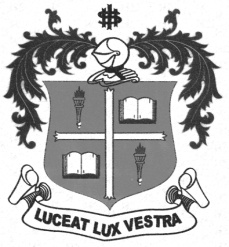 B.Sc. DEGREE EXAMINATION – PLANT BIOLOGY & PLANT BIO-TECH.FIFTH SEMESTER – NOVEMBER 2012PB 5409 - PRINCIPLES OF AGRICULTURE                 Date : 16/11/2012 	Dept. No.	        Max. : 100 Marks                 Time : 9:00 - 12:00 	                                             Part A			                  	                  (20 marks)Answer the following, each within 50 words:				     	                 (10 x 2 =20 marks)  What is green revolution?Mention the tools used in seed sowing.Distinguish between alluvial and black soil.Enlist the sources of irrigation.Define organic farming.Mention any two nitrogen and phosphorus fertilizers.Differentiate intercropping from interplanting.What are Sets?Define a pest.Enumerate the importance and role of agricultural extension.  PART B	                                         ( 5 x 7 = 35 marks)Answer the following, each within 500 words only. Draw diagrams and flowcharts wherever necessary. 11a. Give a brief account on classification of Agriculture							Or      b. Briefly explain the agronomic practices followed in agriculture.12a. Enumerate the effect of industrial effluents on soil and water.			Or     b. Describe the methodology on agricultural soil collection and testing.13a. Explain the role of major nutrients in crop growth.			Or     b. Give a brief account on the methods and time of application of fertilizers.14a. Write notes on intercultivation and crop rotation			Or     b.   Describe the agronomic practices followed in sugarcane cultivation.15a. Enumerate the characteristic features of weeds.						Or    b. Explain the importance of integrated pest management programme.PART C	                                         (3 x15 = 45 marks)Answer any three of the following, each within 1200 words only. Draw diagrams and flowcharts wherever necessary:16. Discuss on current Indian agriculture scenario. Add a note on its concerns.17.  Describe the methods of irrigation.18.  Write an essay on Biofertilizers.19. Explain the types of cropping pattern in agriculture.
20. List out the diseases and causal agents that affect paddy and wheat. Add a note on chemical       and biological methods to control the diseases.*********